                       编号：        海南师范大学专业技术资格评审表（教师系列）单   位 ：           体育学院            姓   名 ：          李永安             现任专业   技术职务  ：              讲师                  申报专业  ：          体育教育训练学            申报资格  ：       教学科研并重型副教授         联系电话  ：           15927573133              填表时间：    2020年10月19日填表说明1.本表供本校专业技术人员评审高校系列专业技术资格时使用。１—10页由被评审者填写，第4页中思想品德鉴定和师德师风表现由所在单位填写并盖章。11—12页由二级学院评审工作委员会或职称办填写。填写内容应经人事部门审核认可，编号由人事（职改）部门统一编制。2.年月日一律用公历阿拉伯数字填字。3.“相片”一律用近期一寸正面半身免冠照。4.“毕业学校”填毕业学校当时的全称。5.晋升形式：正常晋升或破格晋升或转评。6.申报资格名称：讲师、实验师、专职思政讲师、教学型副教授、教学科研并重型副教授、科研型副教授、高级实验师、专职思政副教授、教学型教授、教学科研并重型教授、科研型教授、专职思政教授。7.聘任年限应足年，按“5年6个月”格式填写，一年按12个月计算，如2017年3月起聘，到2018年12月，任职年限就只有一年10个月，不到二年。8.学年及学期表达：如2017-2018(一)、2015-2016(二)。9.如填写表格内容较多，可自行增加行，没有内容的表格可删减行，但至少保留表头及一行，不可全删除。基本情况评  审  审  批  意  见姓名李永安李永安李永安李永安李永安性别男男出生年月1982年2月1982年2月1982年2月1982年2月政治面貌中共党员中共党员中共党员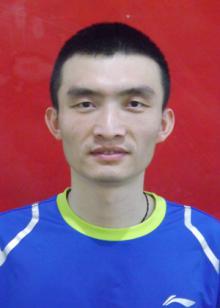 教师资格证种类及学科高校教师，体育高校教师，体育高校教师，体育高校教师，体育高校教师，体育高校教师，体育高校教师，体育身份证
号码身份证
号码最高学历毕业院校北京体育大学北京体育大学北京体育大学北京体育大学北京体育大学学历
学位学历
学位博士博士所学专业所学专业所学专业体育教育训练学体育教育训练学体育教育训练学体育教育训练学体育教育训练学现工作单位体育学院体育学院体育学院体育学院体育学院参加工作时间参加工作时间2007年7月2007年7月任教学科任教学科任教学科体育体育体育体育体育体育体育晋升形式晋升形式正常晋升取得现专业技术资格及时间取得现专业技术资格及时间取得现专业技术资格及时间讲师，2010年3月讲师，2010年3月讲师，2010年3月讲师，2010年3月讲师，2010年3月讲师，2010年3月讲师，2010年3月申请学科组名称申请学科组名称申请学科组名称□人文 □理工 艺体外□学科 □实验 □思政□人文 □理工 艺体外□学科 □实验 □思政□人文 □理工 艺体外□学科 □实验 □思政□人文 □理工 艺体外□学科 □实验 □思政□人文 □理工 艺体外□学科 □实验 □思政□人文 □理工 艺体外□学科 □实验 □思政□人文 □理工 艺体外□学科 □实验 □思政外语成绩外语成绩博士免试现任专业技术职务聘任时间及聘任单位现任专业技术职务聘任时间及聘任单位现任专业技术职务聘任时间及聘任单位2010年3月武汉体育学院2010年3月武汉体育学院2010年3月武汉体育学院2010年3月武汉体育学院2010年3月武汉体育学院2010年3月武汉体育学院2010年3月武汉体育学院聘任年限聘任年限聘任年限10年7个月10年7个月10年7个月10年7个月职业资格证书职业资格证书职业资格证书高校教师高校教师高校教师申报专业申报专业申报专业体育教育训练学体育教育训练学体育教育训练学体育教育训练学体育教育训练学体育教育训练学体育教育训练学体育教育训练学体育教育训练学体育教育训练学申报资格名称申报资格名称申报资格名称申报资格名称教学科研并重型副教授教学科研并重型副教授教学科研并重型副教授教学科研并重型副教授教学科研并重型副教授教学科研并重型副教授任现职以来获得省级以上荣誉情况任现职以来获得省级以上荣誉情况任现职以来获得省级以上荣誉情况第30届奥运会科研攻关与科技服务项目贡献三等奖第十一届海南省高校青年教师教学竞赛文科组三等奖第30届奥运会科研攻关与科技服务项目贡献三等奖第十一届海南省高校青年教师教学竞赛文科组三等奖第30届奥运会科研攻关与科技服务项目贡献三等奖第十一届海南省高校青年教师教学竞赛文科组三等奖第30届奥运会科研攻关与科技服务项目贡献三等奖第十一届海南省高校青年教师教学竞赛文科组三等奖第30届奥运会科研攻关与科技服务项目贡献三等奖第十一届海南省高校青年教师教学竞赛文科组三等奖第30届奥运会科研攻关与科技服务项目贡献三等奖第十一届海南省高校青年教师教学竞赛文科组三等奖第30届奥运会科研攻关与科技服务项目贡献三等奖第十一届海南省高校青年教师教学竞赛文科组三等奖第30届奥运会科研攻关与科技服务项目贡献三等奖第十一届海南省高校青年教师教学竞赛文科组三等奖第30届奥运会科研攻关与科技服务项目贡献三等奖第十一届海南省高校青年教师教学竞赛文科组三等奖第30届奥运会科研攻关与科技服务项目贡献三等奖第十一届海南省高校青年教师教学竞赛文科组三等奖第30届奥运会科研攻关与科技服务项目贡献三等奖第十一届海南省高校青年教师教学竞赛文科组三等奖第30届奥运会科研攻关与科技服务项目贡献三等奖第十一届海南省高校青年教师教学竞赛文科组三等奖第30届奥运会科研攻关与科技服务项目贡献三等奖第十一届海南省高校青年教师教学竞赛文科组三等奖第30届奥运会科研攻关与科技服务项目贡献三等奖第十一届海南省高校青年教师教学竞赛文科组三等奖第30届奥运会科研攻关与科技服务项目贡献三等奖第十一届海南省高校青年教师教学竞赛文科组三等奖第30届奥运会科研攻关与科技服务项目贡献三等奖第十一届海南省高校青年教师教学竞赛文科组三等奖第30届奥运会科研攻关与科技服务项目贡献三等奖第十一届海南省高校青年教师教学竞赛文科组三等奖第30届奥运会科研攻关与科技服务项目贡献三等奖第十一届海南省高校青年教师教学竞赛文科组三等奖第30届奥运会科研攻关与科技服务项目贡献三等奖第十一届海南省高校青年教师教学竞赛文科组三等奖第30届奥运会科研攻关与科技服务项目贡献三等奖第十一届海南省高校青年教师教学竞赛文科组三等奖破格申请条件(正常及转评不填)破格申请条件(正常及转评不填)破格申请条件(正常及转评不填)符合条件    ：符合条件    ：符合条件    ：符合条件    ：符合条件    ：符合条件    ：符合条件    ：符合条件    ：符合条件    ：符合条件    ：符合条件    ：符合条件    ：符合条件    ：符合条件    ：符合条件    ：符合条件    ：符合条件    ：符合条件    ：符合条件    ：符合条件    ：学习培训经历（包括参加学历学位教育、继续教育、培训、国内外进修等）学习培训经历（包括参加学历学位教育、继续教育、培训、国内外进修等）学习培训经历（包括参加学历学位教育、继续教育、培训、国内外进修等）学习培训经历（包括参加学历学位教育、继续教育、培训、国内外进修等）学习培训经历（包括参加学历学位教育、继续教育、培训、国内外进修等）学习培训经历（包括参加学历学位教育、继续教育、培训、国内外进修等）学习培训经历（包括参加学历学位教育、继续教育、培训、国内外进修等）学习培训经历（包括参加学历学位教育、继续教育、培训、国内外进修等）学习培训经历（包括参加学历学位教育、继续教育、培训、国内外进修等）学习培训经历（包括参加学历学位教育、继续教育、培训、国内外进修等）学习培训经历（包括参加学历学位教育、继续教育、培训、国内外进修等）学习培训经历（包括参加学历学位教育、继续教育、培训、国内外进修等）学习培训经历（包括参加学历学位教育、继续教育、培训、国内外进修等）学习培训经历（包括参加学历学位教育、继续教育、培训、国内外进修等）学习培训经历（包括参加学历学位教育、继续教育、培训、国内外进修等）学习培训经历（包括参加学历学位教育、继续教育、培训、国内外进修等）学习培训经历（包括参加学历学位教育、继续教育、培训、国内外进修等）学习培训经历（包括参加学历学位教育、继续教育、培训、国内外进修等）学习培训经历（包括参加学历学位教育、继续教育、培训、国内外进修等）学习培训经历（包括参加学历学位教育、继续教育、培训、国内外进修等）学习培训经历（包括参加学历学位教育、继续教育、培训、国内外进修等）学习培训经历（包括参加学历学位教育、继续教育、培训、国内外进修等）学习培训经历（包括参加学历学位教育、继续教育、培训、国内外进修等）起止时间起止时间学习形式学习形式学习形式学习单位名称学习单位名称学习单位名称学习单位名称学习单位名称学习单位名称学习院系及专业学习院系及专业学习院系及专业学习院系及专业学习院系及专业毕(结肄)业毕(结肄)业国内外国内外国内外证明人证明人2000.9-2004.72000.9-2004.7全日制全日制全日制北京体育大学北京体育大学北京体育大学北京体育大学北京体育大学北京体育大学教育学院，体育教育教育学院，体育教育教育学院，体育教育教育学院，体育教育教育学院，体育教育毕业毕业国内国内国内张瑛秋张瑛秋2004.9-2007.72004.9-2007.7全日制全日制全日制北京体育大学北京体育大学北京体育大学北京体育大学北京体育大学北京体育大学研究生院体育教育训练学研究生院体育教育训练学研究生院体育教育训练学研究生院体育教育训练学研究生院体育教育训练学毕业毕业国内国内国内张瑛秋张瑛秋2011.9-2014.62011.9-2014.6全日制全日制全日制北京体育大学北京体育大学北京体育大学北京体育大学北京体育大学北京体育大学研究生院体育教育训练学研究生院体育教育训练学研究生院体育教育训练学研究生院体育教育训练学研究生院体育教育训练学毕业毕业国内国内国内张瑛秋张瑛秋工作经历工作经历工作经历工作经历工作经历工作经历工作经历工作经历工作经历工作经历工作经历工作经历工作经历工作经历工作经历工作经历工作经历工作经历工作经历工作经历工作经历工作经历工作经历起  止  时  间起  止  时  间起  止  时  间起  止  时  间单      位单      位单      位单      位单      位单      位单      位单      位从 事 何 专 业技  术  工  作从 事 何 专 业技  术  工  作从 事 何 专 业技  术  工  作从 事 何 专 业技  术  工  作从 事 何 专 业技  术  工  作从 事 何 专 业技  术  工  作从 事 何 专 业技  术  工  作职      务职      务职      务职      务 2007年7月—2019年   3月 2007年7月—2019年   3月 2007年7月—2019年   3月 2007年7月—2019年   3月武汉体育学院武汉体育学院武汉体育学院武汉体育学院武汉体育学院武汉体育学院武汉体育学院武汉体育学院体育教育训练学体育教育训练学体育教育训练学体育教育训练学体育教育训练学体育教育训练学体育教育训练学教师教师教师教师 2019年3月—今 2019年3月—今 2019年3月—今 2019年3月—今海南师范大学海南师范大学海南师范大学海南师范大学海南师范大学海南师范大学海南师范大学海南师范大学体育教育训练学体育教育训练学体育教育训练学体育教育训练学体育教育训练学体育教育训练学体育教育训练学体育教育系主任体育教育系主任体育教育系主任体育教育系主任 年   月—   年   月 年   月—   年   月 年   月—   年   月 年   月—   年   月 年   月—   年   月 年   月—   年   月 年   月—   年   月 年   月—   年   月 年   月—   年   月 年   月—   年   月 年   月—   年   月 年   月—   年   月 年   月—   年   月 年   月—   年   月 年   月—   年   月 年   月—   年   月 年   月—   年   月 年   月—   年   月 年   月—   年   月 年   月—   年   月 年   月—   年   月 年   月—   年   月 年   月—   年   月 年   月—   年   月 年   月—   年   月 年   月—   年   月 年   月—   年   月 年   月—   年   月基本条件基本条件基本条件基本条件思想品德鉴定及师德师风表现分党委书记签名（盖章）：                     年   月   日分党委书记签名（盖章）：                     年   月   日分党委书记签名（盖章）：                     年   月   日任现职以来的考核结果(高级职称至少填五年）2019年优秀，2018年合格，2017年优秀，2016-2015年合格，2014年优秀2019年优秀，2018年合格，2017年优秀，2016-2015年合格，2014年优秀2019年优秀，2018年合格，2017年优秀，2016-2015年合格，2014年优秀是否存在延迟申报情况否□是，因                          延迟申请   年。□是，因                          延迟申请   年。担任班主任或辅导员时间2019.9面向全校举办的公开学术讲座次数1任现职以来的教学业绩情况任现职以来的教学业绩情况任现职以来的教学业绩情况任现职以来的教学业绩情况任现职以来的教学业绩情况任现职以来的教学业绩情况任现职以来的教学业绩情况教学业绩条件（列出本人符合的条款）必备条件①任现职以来，承担全日期本科生 2 门课程的讲授，其中 2 门为必修课；总计课堂教学授课时数为 2724 学时，年平均课堂授课 495 学时，课堂教学质量测评“优秀”的次数达 100 %。本次晋升专业技术资格的课程评估成绩为优秀档次。②硕导③指导本科生毕业实习和论文④省级学术期刊发表教改论文①任现职以来，承担全日期本科生 2 门课程的讲授，其中 2 门为必修课；总计课堂教学授课时数为 2724 学时，年平均课堂授课 495 学时，课堂教学质量测评“优秀”的次数达 100 %。本次晋升专业技术资格的课程评估成绩为优秀档次。②硕导③指导本科生毕业实习和论文④省级学术期刊发表教改论文①任现职以来，承担全日期本科生 2 门课程的讲授，其中 2 门为必修课；总计课堂教学授课时数为 2724 学时，年平均课堂授课 495 学时，课堂教学质量测评“优秀”的次数达 100 %。本次晋升专业技术资格的课程评估成绩为优秀档次。②硕导③指导本科生毕业实习和论文④省级学术期刊发表教改论文①任现职以来，承担全日期本科生 2 门课程的讲授，其中 2 门为必修课；总计课堂教学授课时数为 2724 学时，年平均课堂授课 495 学时，课堂教学质量测评“优秀”的次数达 100 %。本次晋升专业技术资格的课程评估成绩为优秀档次。②硕导③指导本科生毕业实习和论文④省级学术期刊发表教改论文①任现职以来，承担全日期本科生 2 门课程的讲授，其中 2 门为必修课；总计课堂教学授课时数为 2724 学时，年平均课堂授课 495 学时，课堂教学质量测评“优秀”的次数达 100 %。本次晋升专业技术资格的课程评估成绩为优秀档次。②硕导③指导本科生毕业实习和论文④省级学术期刊发表教改论文教学业绩条件（列出本人符合的条款）任选条件获得校级及以上教学大赛奖励获得校级及以上教学大赛奖励获得校级及以上教学大赛奖励获得校级及以上教学大赛奖励获得校级及以上教学大赛奖励必备条件①任现职以来教学工作情况必备条件①任现职以来教学工作情况必备条件①任现职以来教学工作情况必备条件①任现职以来教学工作情况必备条件①任现职以来教学工作情况必备条件①任现职以来教学工作情况必备条件①任现职以来教学工作情况学年、学期课程名称课程名称班级名称课堂时数评价等级备注2019-2020（一）乒乓球乒乓球2017、2018级运训64A2019-2020（一）乒乓球乒乓球2018级公体课102A2019-2020（一）乒乓球乒乓球2019级公体课78A2019-2020（一）学校体育学学校体育学2017级体育教育16A2019-2020（一）体育科研理论与方法体育科研理论与方法2019级研究生24A2018-2019（二）乒乓球乒乓球2015级社会体育48A2018-2019（二）乒乓球乒乓球2016级社会体育80A2018-2019（一）乒乓球乒乓球2015级体育教育144优秀2018-2019（一）乒乓球乒乓球2017级运动训练180优秀2017-2018（二）乒乓球乒乓球2017级运动训练180优秀2017-2018（二）乒乓球乒乓球2016级运动训练72优秀2017-2018（二）乒乓球乒乓球2016级体育教育72优秀2017-2018（一）乒乓球乒乓球2017级运动训练168优秀2017-2018（一）乒乓球乒乓球2016级体育教育144优秀2016-2017（二）乒乓球乒乓球2016级体育教育144优秀2016-2017（二）乒乓球乒乓球2015级运动训练144优秀2016-2017（一）乒乓球乒乓球2016级体育教育144优秀2016-2017（一）乒乓球乒乓球2015级运动训练72优秀2016-2017（一）乒乓球乒乓球2015级体育教育72优秀2015-2016（二）乒乓球乒乓球2015级运动训练72优秀2015-2016（二）乒乓球乒乓球2015级体育教育144优秀2015-2016（一）乒乓球乒乓球2015级体育教育144优秀2015-2016（一）乒乓球乒乓球2015级运动训练56优秀2015-2016（一）乒乓球乒乓球2014级体育教育64优秀2014-2015（二）乒乓球乒乓球2015级体育教育96优秀2014-2015（二）乒乓球乒乓球2013级运动训练64优秀2014-2015（一）乒乓球乒乓球2014级体育教育64优秀2014-2015（一）乒乓球乒乓球2013级运动训练72优秀教学业绩必备条件②情况硕导教学业绩必备条件③情况承担2016级毕业实习和论文指导工作教学业绩必备条件④情况乒乓球分组循环对抗赛组织管理系统软件设计与实现教学业绩任选条件第十一届海南省高校青年教师教学竞赛文科组三等奖2019海南省大学生乒乓球锦标赛女团、男团、女单、女双、男双、混双第一名任现职以来的科研业绩情况任现职以来的科研业绩情况任现职以来的科研业绩情况任现职以来的科研业绩情况任现职以来的科研业绩情况任现职以来的科研业绩情况任现职以来的科研业绩情况任现职以来的科研业绩情况任现职以来的科研业绩情况科研业绩条件（列出本人符合的条款）科研业绩条件（列出本人符合的条款）必备条件①主持省级以上科研项目2项②在C类以上刊物发表论文2篇①主持省级以上科研项目2项②在C类以上刊物发表论文2篇①主持省级以上科研项目2项②在C类以上刊物发表论文2篇①主持省级以上科研项目2项②在C类以上刊物发表论文2篇①主持省级以上科研项目2项②在C类以上刊物发表论文2篇①主持省级以上科研项目2项②在C类以上刊物发表论文2篇科研业绩条件（列出本人符合的条款）科研业绩条件（列出本人符合的条款）任选条件①公开出版有较高学术水平的本专业学术专著1部人文社科类（艺体外类）12万字以上②③④⑤⑥⑦⑧①公开出版有较高学术水平的本专业学术专著1部人文社科类（艺体外类）12万字以上②③④⑤⑥⑦⑧①公开出版有较高学术水平的本专业学术专著1部人文社科类（艺体外类）12万字以上②③④⑤⑥⑦⑧①公开出版有较高学术水平的本专业学术专著1部人文社科类（艺体外类）12万字以上②③④⑤⑥⑦⑧①公开出版有较高学术水平的本专业学术专著1部人文社科类（艺体外类）12万字以上②③④⑤⑥⑦⑧①公开出版有较高学术水平的本专业学术专著1部人文社科类（艺体外类）12万字以上②③④⑤⑥⑦⑧科研业绩条件（列出本人符合的条款）科研业绩条件（列出本人符合的条款）学术讲座个人校内学术讲座次数（1次）个人校内学术讲座次数（1次）个人校内学术讲座次数（1次）个人校内学术讲座次数（1次）个人校内学术讲座次数（1次）个人校内学术讲座次数（1次）必备条件之① 纵向科研项目必备条件之① 纵向科研项目必备条件之① 纵向科研项目必备条件之① 纵向科研项目必备条件之① 纵向科研项目必备条件之① 纵向科研项目必备条件之① 纵向科研项目必备条件之① 纵向科研项目必备条件之① 纵向科研项目序号项目名称项目名称项目名称批准号项目来源立项时间立项经费（万元）是否主持乒乓球循环赛分阶段比赛组织管理软件的研制与应用乒乓球循环赛分阶段比赛组织管理软件的研制与应用乒乓球循环赛分阶段比赛组织管理软件的研制与应用Q20154104湖北省教育厅科学研究计划项目2015.42是乒乓球对抗赛组织管理系统的设计与开发乒乓球对抗赛组织管理系统的设计与开发乒乓球对抗赛组织管理系统的设计与开发B20114108湖北省教育厅科学研究计划项目2011.30.3是必备条件之② 发表学术论文必备条件之② 发表学术论文必备条件之② 发表学术论文必备条件之② 发表学术论文必备条件之② 发表学术论文必备条件之② 发表学术论文以第一作者（或通信作者）发表论文总数：   篇，其中：A类0篇，B类2篇，C类0篇，D类6篇以第一作者（或通信作者）发表论文总数：   篇，其中：A类0篇，B类2篇，C类0篇，D类6篇以第一作者（或通信作者）发表论文总数：   篇，其中：A类0篇，B类2篇，C类0篇，D类6篇以第一作者（或通信作者）发表论文总数：   篇，其中：A类0篇，B类2篇，C类0篇，D类6篇以第一作者（或通信作者）发表论文总数：   篇，其中：A类0篇，B类2篇，C类0篇，D类6篇以第一作者（或通信作者）发表论文总数：   篇，其中：A类0篇，B类2篇，C类0篇，D类6篇序号成果名称刊物名称，发表时间和刊期刊物级别转载情况检索证明（有或无）1中国国家乒乓球女子二队集训分组循环对抗赛组织管理系统的研制中国体育科技，2014年第1期B无有2乒乓外交的文化分析体育文化导刊，2012年第1期B无有3乒乓球分组循环对抗赛组织管理系统软件设计与实现安徽体育科技，2016年第5期D无有4欧洲优秀女子乒乓球运动员技术发展现状体育科技，2013年第6期D无有5中国乒乓球女子后备力量月经状况的调查与对策研究安徽体育科技，2012年第5期D无有6武汉市乒乓球运动学校女子运动员培养模式的研究湖北体育科技，2012年第1期D无有7乒乓球集中突破定量诊断方法的研究体育科技，2011年第4期D无有8“国际援助与发展计划”背景下世界乒乓球运动发展的研究吉林体育学院学报2011年第5期D无有任选条件之① 出版学术著作任选条件之① 出版学术著作任选条件之① 出版学术著作任选条件之① 出版学术著作任选条件之① 出版学术著作任选条件之① 出版学术著作任选条件之① 出版学术著作任选条件之① 出版学术著作任选条件之① 出版学术著作序号成果名称类别合（独）著译及排名出版社和出版时间CIP核字号总字数（万字）个人撰写字数（万字）检索页（有或无）1乒乓球运动发展理论研究与学练实践学术著作合著排名第一中国时代经济出版社2014.12201428139459.216有任选条件之② 科研成果奖任选条件之② 科研成果奖任选条件之② 科研成果奖任选条件之② 科研成果奖任选条件之② 科研成果奖任选条件之② 科研成果奖任选条件之② 科研成果奖任选条件之② 科研成果奖序号获奖成果名称成果类别奖励名称获奖等级获奖时间第几完成人备注 任选条件之③ 社会服务效益（经费） 任选条件之③ 社会服务效益（经费） 任选条件之③ 社会服务效益（经费） 任选条件之③ 社会服务效益（经费） 任选条件之③ 社会服务效益（经费） 任选条件之③ 社会服务效益（经费） 任选条件之③ 社会服务效益（经费）序号项目（成果）名称项目来源时间是否主持到账经费（万元）备注任选条件之④ 授权专利任选条件之④ 授权专利任选条件之④ 授权专利任选条件之④ 授权专利任选条件之④ 授权专利任选条件之④ 授权专利任选条件之④ 授权专利序号授权专利名称专利授权号专利类型授权时间第几发明人转让或实施情况任选条件之⑤ 研究报告任选条件之⑤ 研究报告任选条件之⑤ 研究报告任选条件之⑤ 研究报告任选条件之⑤ 研究报告任选条件之⑤ 研究报告序号报告名称采纳部门（或领导批示）采纳时间级别备注任选条件之⑥ 专场音乐会（音乐舞蹈类）任选条件之⑥ 专场音乐会（音乐舞蹈类）任选条件之⑥ 专场音乐会（音乐舞蹈类）任选条件之⑥ 专场音乐会（音乐舞蹈类）任选条件之⑥ 专场音乐会（音乐舞蹈类）任选条件之⑥ 专场音乐会（音乐舞蹈类）序号主题举办单位举办时间级别备注任选条件之⑦ 授权专利（美术设计类）任选条件之⑦ 授权专利（美术设计类）任选条件之⑦ 授权专利（美术设计类）任选条件之⑦ 授权专利（美术设计类）任选条件之⑦ 授权专利（美术设计类）任选条件之⑦ 授权专利（美术设计类）任选条件之⑦ 授权专利（美术设计类）序号授权专利名称专利授权号专利类型授权时间第几发明人转让或实施情况任选条件之⑧ 全国口译笔译大赛（外语类）任选条件之⑧ 全国口译笔译大赛（外语类）任选条件之⑧ 全国口译笔译大赛（外语类）任选条件之⑧ 全国口译笔译大赛（外语类）任选条件之⑧ 全国口译笔译大赛（外语类）任选条件之⑧ 全国口译笔译大赛（外语类）任选条件之⑧ 全国口译笔译大赛（外语类）序号获奖名称获奖等级举办单位举办时间级别备注个人公开学术讲座个人公开学术讲座个人公开学术讲座个人公开学术讲座个人公开学术讲座个人公开学术讲座个人公开学术讲座序号题 目举办单位举办时间举办地点对象及人数备注1国家乒乓球女子二队集训分组循环对抗赛组织管理研究体育学院2019年5月28日桂林洋校区体育楼112教室全校师生200人本人专业技术工作述评（限1800字）一、基本情况本人2014年北京体育大学毕业，体育教育训练学专业博士，讲师，乒乓球国际级裁判，2019年3月进入海南师范大学体育学院教师岗位，现任体育教育系主任，并担任体育教育2019级2班班主任。二、教学工作2019年本人主要承担运动训练专业的乒乓球专项课、体育教育专业的《学校体育学》、乒乓球公体课、社会体育专业的乒乓球专业拓展课、研究生的《体育科研理论与方法》，2019年年度考核优秀。本人积极参加各种教学竞赛，荣获第十一届海南省高校青年教师教学竞赛文科组三等奖、海南师范大学第十一届青年教师教学大赛理工科组第1名、海南师范大学第十二届课件、微课和教育资源应用设计方案大赛课件二等奖，并获得“海南师范大学青年教学能手”称号。并于2020年2月获得体育学学术硕士研究生指导教师资格。三、科研工作本人2005年至2012年，作为科研人员和科研教练参加国家乒乓球女子二队封闭训练、国际乒联训练营等集训的科技服务工作。主持结题省部级课题2项和厅局级课题1项；获得省部级科研成果奖励1项：2013年获得第30届奥运会科研攻关与科技服务项目三等奖；发表CSSCI核心刊物2篇：（1）《中国国家乒乓球女子二队集训分组循环对抗赛组织管理系统的研制》，2014《中国体育科技》；（2）《乒乓外交的文化分析》，2012《体育文化导刊》。主编著作1部：《乒乓球运动发展理论研究与学练实践》，中国时代经济出版社，2014。四、比赛工作2019年5月，我以主教练的身份带队参加了2019海南省大学生乒乓球锦标赛，获得了女团第一名，男团第一名，女单第一名和第三名，男单第二名和第七名，女双第一名和第三名，男双第一名和第三名，混双第一名和第二名，以及优秀组织奖。2020年，我以主教练的身份带队参加了第十四届学生运会乒乓球预赛，获得混双前16的好成绩。五、实习见习工作2019年下半年，我参与了2016级体育教育专业琼山中学的实习工作，2017级体育教育专业琼山中学高中部的见习工作，2018级体育教育专业海南省机电工程学校和海南省旅游学校的见习工作。另外，我还参加了屯昌顶岗实习巡查工作，分别到新兴中学、红旗中学、坡心中学、枫木中学、乌坡中学、屯昌中学和屯昌思源学校等7所学校展开巡查。 六、论文指导工作2019年，本人指导了2016级运动训练专业的工作本科学位论文。 七、中国乒协全国教练员执教能力培训班讲师工作2019年我参加了由中国乒协主办的三期全国教练员执教能力培训班讲师工作，分别是6月份在青岛、11月份在珠海举办的初级班，12月份在海口举办的中级、高级班，主讲“乒乓球规则与裁判法”、“乒乓球专项英语”和“乒乓球基本科研方法”三个专题。通过参加全国教练员执教能力培训班讲师工作，不仅锻炼了自己而且也扩大了我校的影响力。八、裁判工作2019年4月，我作为副裁判长参加了由海南省旅游和文化广电体育厅举办的2019年海南省少年乒乓球赛（U10），并获得了海南省体育竞赛体育道德风尚奖。2020年参加了备战东京·2020中国乒乓球队奥运模拟赛裁判工作。本人承诺：所提供的个人业绩材料真实准确，对因提供有关材料不实或违反有关规定造成的后果，责任自负。                                                       签名：                   年   月   日各基层专业技术评审工作委员会审核推荐意见依据《海南师范大学教师系列专业技术职务评审管理办法（暂行）》（海师办[2018]99号文规定，经鉴定审核，        同志的申报材料真实完整，并经    年  月  日至    月   日公示无异议，同意推荐其参评              专业技术资格职称。材料审核人：              学院院长签字（盖章）：         年   月    日同行专家评审代表作名称（个人填写）代表作1名称：代表作2名称：外审结论同意    票，不同意    票。学校职称办预审意见：审 核 人：                          负责人：                         （加盖单位公章）审核日期：学校职称办预审意见：审 核 人：                          负责人：                         （加盖单位公章）审核日期：申请人答辨情况：                   学科评议组组长签名：                  年    月    日申请人答辨情况：                   学科评议组组长签名：                  年    月    日学科评议组意见：专家签名：                                                            日期：学科评议组意见：专家签名：                                                            日期：评  审  组  织  意  见总人数参加人数表  决  结  果表  决  结  果表  决  结  果表  决  结  果备注评  审  组  织  意  见赞成人数反对人数评  审  组  织  意  见评委会                                           评审机构主任签字：                                              公  章                                               年     月     日评委会                                           评审机构主任签字：                                              公  章                                               年     月     日评委会                                           评审机构主任签字：                                              公  章                                               年     月     日评委会                                           评审机构主任签字：                                              公  章                                               年     月     日评委会                                           评审机构主任签字：                                              公  章                                               年     月     日评委会                                           评审机构主任签字：                                              公  章                                               年     月     日评委会                                           评审机构主任签字：                                              公  章                                               年     月     日公   示   结   果                                公   章                              年     月     日                                公   章                              年     月     日                                公   章                              年     月     日                                公   章                              年     月     日                                公   章                              年     月     日                                公   章                              年     月     日                                公   章                              年     月     日学  校  核  准  意  见公  章负责人：                                           年     月    日公  章负责人：                                           年     月    日公  章负责人：                                           年     月    日公  章负责人：                                           年     月    日公  章负责人：                                           年     月    日公  章负责人：                                           年     月    日公  章负责人：                                           年     月    日